Об утверждении состава комиссии по отбору муниципальных образований на получение бюджетных ассигнований из бюджета муниципального образования «Ленский район» на поддержку и развитие муниципальных поселений, входящих в состав муниципального образования «Ленский район», в виде иных межбюджетных трансфертов  Руководствуясь статьей 142.4 Бюджетного кодекса Российской Федерации, решением Районного Совета депутатов муниципального образования «Ленский район» от 25 апреля 2013 года № 15-37 «Об утверждении Порядка предоставления иных межбюджетных трансфертов, передаваемых бюджетам поселений для компенсации дополнительных расходов, возникших в результате решений, принятых органами власти другого уровня», статьей 7 решения Районного Совета депутатов муниципального образования «Ленский район» от 03 декабря 2020 года № 3-5 «О бюджете муниципального образования «Ленский район» на 2021 год и на плановый период 2022 и 2023 годов», в целях предоставления бюджетных средств из бюджета муниципального образования «Ленский район» п о с т а н о в л я ю:Утвердить состав комиссии по отбору муниципальных образований на получение бюджетных ассигнований из бюджета муниципального образования «Ленский район» на поддержку и развитие муниципальных поселений, входящих в состав муниципального образования «Ленский район», в виде иных межбюджетных трансфертов, согласно приложению №1.Утвердить Положение о работе комиссии по отбору муниципальных образований на получение бюджетных ассигнований из бюджета муниципального образования «Ленский район» на поддержку и развитие муниципальных поселений, входящих в состав муниципального образования «Ленский район», в виде иных межбюджетных трансфертов, согласно приложению 2. Главному специалисту управления делами (Иванская Е.С.) опубликовать данное постановление в средствах массовой информации. Контроль   исполнения данного постановления оставляю за собой.И.о. главы                                                                                          Е.С. КаражеляскоСоставкомиссии по отбору муниципальных образований на получение бюджетных ассигнований из бюджета муниципального образования «Ленский район» на поддержку и развитие муниципальных поселений, входящих в состав муниципального образования «Ленский район», в виде иных межбюджетных трансфертовГлава МО «Ленский район», председатель комиссии; Члены комиссии:Заместитель главы – руководитель аппарата администрации и работе с органами местного самоуправления МО «Ленский район»;Заместитель главы по инвестиционной и экономической политике МО «Ленский район»;Руководитель Финансового управления МО «Ленский район» - секретарь комиссии;Председатель Районного Совета депутатов МО «Ленский район»;Заместитель председателя Районного Совета депутатов МО Ленский район»;Председатель бюджетной комиссии Районного Совета депутатов МО «Ленский район»;Заместитель председателя бюджетной комиссии Районного Совета депутатов МО «Ленский район».Заместитель главы по инвестиционной и экономическойполитике                                                                                         А.В. ЧерепановПоложение о работекомиссии по отбору муниципальных образований на получение бюджетных ассигнований из бюджета муниципального образования «Ленский район» на поддержку и развитие муниципальных поселений, входящих в состав муниципального образования «Ленский район», в виде иных межбюджетных трансфертов1. Общие положенияНастоящее Положение о комиссии по отбору муниципальных образований на получение бюджетных ассигнований из бюджета муниципального образования «Ленский район» на поддержку и развитие муниципальных поселений, входящих в состав муниципального образования «Ленский район», в виде иных межбюджетных трансфертов, определяет порядок деятельности Комиссии.2. Цели и задачи Комиссии2.1. Комиссия создается в целях проведения отбора муниципальных образований на получение бюджетных ассигнований из бюджета муниципального образования «Ленский район» на поддержку и развитие муниципальных поселений, входящих в состав муниципального образования «Ленский район», в виде иных межбюджетных трансфертов;2.2. Комиссия осуществляет следующие полномочия:2.2.1. Рассматривает заявки на соответствие условиям предоставления межбюджетных трансфертов из бюджета муниципального образования «Ленский район», в соответствии с решением Районного Совета депутатов муниципального образования «Ленский район» от 25 апреля 2013 года №15-37 «Об утверждении Порядка предоставления иных межбюджетных трансфертов, передаваемых бюджетам поселений для компенсации дополнительных расходов, возникших в результате решений, принятых органами власти другого уровня»;2.2.2. Оценивает текущий анализ исполнения бюджетов поселений и бюджета района, проверяет ход исполнения ранее выделенных межбюджетных трансфертов из бюджета района;2.2.3. Определяет получателей межбюджетных трансфертов, которым могут быть предоставлены бюджетные средства, с учетом важности и приоритета заявленной цели;2.2.4. Обеспечивает конфиденциальность сведений, содержащихся в предоставленных документах;2.2.5. В течение 2 дней, со дня принятия решения, устно или письменно сообщает главам поселений на получение межбюджетных трансфертов о результатах принятого решения. Решение об отказе оформляется в письменной форме с указанием причин отказа;2.2.6. Принимает решение по возврату документов в случае выявления неполных или недостоверных данных в предоставленных документах;2.2.7. Запрашивать иную дополнительную информацию, относящейся к цели заявки получателя, а также привлекать специалистов управлений, отделов для участия в заседаниях.3. Порядок формирования Комиссии3.1. В состав Комиссии входят не менее восьми человек членов Комиссии, в их числе - председатель Комиссии;3.2. Количественный состав Комиссии утверждается постановлением районной администрации муниципального образования «Ленский район»;3.3. В состав Комиссии входят: председатель, секретарь (с правом голоса), члены комиссии;3.4. Изменения состава Комиссии осуществляются путем внесения соответствующих изменений в постановление районной администрации муниципального образования «Ленский район».4. Права и обязанности членов Комиссии4.1. Председатель Комиссии осуществляет общее руководство работой Комиссии и обеспечивает выполнение настоящего Положения;4.2. Члены Комиссии обязаны:4.2.1. Лично присутствовать на заседаниях Комиссии;4.2.2. Проводить оценку и сопоставление заявок;4.3. Члены Комиссии вправе:4.3.1. Знакомиться со всеми предоставленными документами и сведениями, приложенных к заявке на участие в отборе;4.3.2. Проверять правильность содержания протокола, в том числе правильность отражения в этих протоколах своих выступлений;4.3.3. Письменно излагать свое особое мнение при проведении отбора;4.3.4. Секретарь Комиссии осуществляет информирование членов Комиссии по всем вопросам, относящимся к их функциям, в том числе извещает лиц, принимающих участие и работе Комиссии, о времени и месте проведения заседаний не менее чем за два рабочих дня до их начала. Ведет протокол заседания Комиссия.5. Порядок работы Комиссии5.1. Комиссия правомочна принимать решения, если на заседании присутствуют не менее 2/3 от утвержденного числа членов;5.2. Комиссия проводит заседание по мере необходимости, но не реже 1 раза в месяц;5.3. Решения Комиссии принимаются простым большинством голосов от числа присутствующих на заседании членов. При равенстве голосов голос председателя является решающим. При голосовании каждый член Комиссии имеет один голос. Голосование осуществляется открыто. Проведение заочного голосования не допускается. В случае несогласия с решением каждый член Комиссии имеет право изложить особое мнение, которое фиксируется в протоколе;5.4. Комиссия имеет право приглашать на свои заседания представителей муниципальных образований на получение межбюджетных трансфертов, подавших заявки, а также при необходимости, представителей других структур и ведомств;5.5. Секретарь Комиссии в течении дня оформляет решение Комиссии протоколом, который подписывается председателем и секретарем Комиссии для последующего оформления документов на выделение межбюджетных трансфертов бюджетам поселений.Заместитель главы по инвестиционной и экономическойполитике                                                                                         А.В. ЧерепановМуниципальное образование«ЛЕНСКИЙ РАЙОН»Республики Саха (Якутия)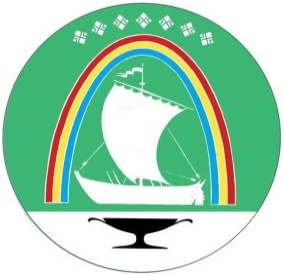 Саха Өрөспүүбүлүкэтин «ЛЕНСКЭЙ ОРОЙУОН» муниципальнайтэриллиитэПОСТАНОВЛЕНИЕ                  УУРААХг. Ленск                      Ленскэй кот «21»_января_2021 года                                 № __01-03-19/0___от «21»_января_2021 года                                 № __01-03-19/0___ Приложение №1                                                                            к постановлению и.о. главы                                                                                                  от «__» ______________ 2021 г.      № _______________________ Приложение №2                                                                            к постановлению и.о. главы                                                                                                  от «__» ______________ 2021 г.      № ________________________